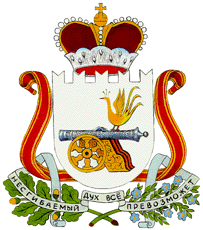 АДМИНИСТРАЦИЯ ТАЛАШКИНСКОГО СЕЛЬСКОГО ПОСЕЛЕНИЯ СМОЛЕНСКОГО РАЙОНА СМОЛЕНСКОЙ ОБЛАСТИП О С Т А Н О В Л Е Н И Е от  28 октября  2019 года                                                                                      № 83Об  утверждении  отчета об исполнении бюджета муниципального образования Талашкинского  сельского поселения Смоленского  района Смоленской области за 9 месяцев 2019 года  В соответствии со статьей 264.2 Бюджетного кодекса Российской Федерации, руководствуясь Уставом муниципального образования Талашкинского сельского поселения Смоленского района  Смоленской области и положением о бюджетном процессе в муниципальном образовании Талашкинского сельского поселения Смоленского района  Смоленской области,  утвержденным решением Совета депутатов Талашкинского сельского поселения Смоленского района  Смоленской области  от 27.09.2012г. № 70 «Об утверждении Положения о бюджетном процессе в муниципальном образовании Талашкинского сельского поселения Смоленского района  Смоленской области», Администрация Талашкинского  сельского поселения Смоленского  района Смоленской областиПОСТАНОВЛЯЕТ:
1.Утвердить  отчет об исполнении бюджета  муниципального образования Талашкинского сельского поселения Смоленского района  Смоленской области  за  9 месяцев 2019 года согласно приложению к данному  постановлению.2. Отчет об исполнении бюджета муниципального образования Талашкинского сельского поселения Смоленского района  Смоленской области за 9 месяцев 2019 года представить для ознакомления в Совет депутатов Талашкинского  сельского поселения Смоленского района  Смоленской области и в  контрольно-ревизионную комиссию  муниципального образования «Смоленский район» Смоленской области.3. Контроль за исполнением настоящего постановления возложить на Главу  муниципального образования Талашкинского сельского поселения Смоленского района Смоленской области (И.Ю. Бабикова).4. Отчет об исполнении бюджета муниципального образования Талашкинского сельского поселения Смоленского района  Смоленской области за 9 месяцев 2019 года разместить на сайте Администрации Талашкинского сельского поселения Смоленского района Смоленской области.  5. Постановление вступает в силу со дня подписания.Глава муниципального образованияТалашкинского  сельского поселенияСмоленского района  Смоленской области	                              И.Ю.Бабикова	Приложение к постановлению Администрации Талашкинского сельского поселения Смоленского района Смоленской области «Об утверждении отчета об исполнении бюджета муниципального образования Талашкинского  сельского поселения  Смоленского района Смоленской области за 9 месяцев 2019 года  от 28.10.2019 года № 83Доходы бюджета       (рублей)Расходы бюджета (рублей)Источники финансирования дефицита (рублей)Наименование показателяКод дохода по бюджетной классификацииУтвержденные бюджетные назначенияИсполнено% испол-ненияНаименование показателяКод дохода по бюджетной классификацииУтвержденные бюджетные назначенияИсполнено% испол-ненияНаименование показателяКод дохода по бюджетной классификацииУтвержденные бюджетные назначенияИсполнено% испол-ненияДоходы бюджета - всегоx14 320 116,348 749 565,6061,1в том числе:  НАЛОГОВЫЕ И НЕНАЛОГОВЫЕ ДОХОДЫ000 1 00 00000 00 0000 0007 620 016,345 549 820,4272,8  НАЛОГИ НА ПРИБЫЛЬ, ДОХОДЫ000 1 01 00000 00 0000 0002 516 000,001 770 370,1670,4  Налог на доходы физических лиц000 1 01 02000 01 0000 1102 516 000,001 770 370,1670,4  Налог на доходы физических лиц с доходов, источником которых является налоговый агент, за исключением доходов, в отношении которых исчисление и уплата налога осуществляются в соответствии со статьями 227, 227.1 и 228 Налогового кодекса Российской Федерации000 1 01 02010 01 0000 1102 494 000,001 768 633,8870,9  Налог на доходы физических лиц с доходов, полученных от осуществления деятельности физическими лицами, зарегистрированными в качестве индивидуальных предпринимателей, нотариусов, занимающихся частной практикой, адвокатов, учредивших адвокатские кабинеты, и других лиц, занимающихся частной практикой в соответствии со статьей 227 Налогового кодекса Российской Федерации000 1 01 02020 01 0000 1101 000,00--  Налог на доходы физических лиц с доходов, полученных физическими лицами в соответствии со статьей 228 Налогового кодекса Российской Федерации000 1 01 02030 01 0000 11021 000,001 736,288,3  НАЛОГИ НА ТОВАРЫ (РАБОТЫ, УСЛУГИ), РЕАЛИЗУЕМЫЕ НА ТЕРРИТОРИИ РОССИЙСКОЙ ФЕДЕРАЦИИ000 1 03 00000 00 0000 0001 533 896,341 271 277,9982,9  Акцизы по подакцизным товарам (продукции), производимым на территории Российской Федерации000 1 03 02000 01 0000 1101 533 896,341 271 277,9982,9  Доходы от уплаты акцизов на дизельное топливо, подлежащие распределению между бюджетами субъектов Российской Федерации и местными бюджетами с учетом установленных дифференцированных нормативов отчислений в местные бюджеты000 1 03 02230 01 0000 110556 230,88575 482,90103,5  Доходы от уплаты акцизов на дизельное топливо, подлежащие распределению между бюджетами субъектов Российской Федерации и местными бюджетами с учетом установленных дифференцированных нормативов отчислений в местные бюджеты (по нормативам, установленным Федеральным законом о федеральном бюджете в целях формирования дорожных фондов субъектов Российской Федерации)000 1 03 02231 01 0000 110556 230,88575 482,90103,5  Доходы от уплаты акцизов на моторные масла для дизельных и (или) карбюраторных (инжекторных) двигателей, подлежащие распределению между бюджетами субъектов Российской Федерации и местными бюджетами с учетом установленных дифференцированных нормативов отчислений в местные бюджеты000 1 03 02240 01 0000 1103 897,284 375,18112,3  Доходы от уплаты акцизов на моторные масла для дизельных и (или) карбюраторных (инжекторных) двигателей, подлежащие распределению между бюджетами субъектов Российской Федерации и местными бюджетами с учетом установленных дифференцированных нормативов отчислений в местные бюджеты (по нормативам, установленным Федеральным законом о федеральном бюджете в целях формирования дорожных фондов субъектов Российской Федерации)000 1 03 02241 01 0000 1103 897,284 375,18112,3  Доходы от уплаты акцизов на автомобильный бензин, подлежащие распределению между бюджетами субъектов Российской Федерации и местными бюджетами с учетом установленных дифференцированных нормативов отчислений в местные бюджеты000 1 03 02250 01 0000 1101 077 200,46788 751,3673,2  Доходы от уплаты акцизов на автомобильный бензин, подлежащие распределению между бюджетами субъектов Российской Федерации и местными бюджетами с учетом установленных дифференцированных нормативов отчислений в местные бюджеты (по нормативам, установленным Федеральным законом о федеральном бюджете в целях формирования дорожных фондов субъектов Российской Федерации)000 1 03 02251 01 0000 1101 077 200,46788 751,3673,2  Доходы от уплаты акцизов на прямогонный бензин, подлежащие распределению между бюджетами субъектов Российской Федерации и местными бюджетами с учетом установленных дифференцированных нормативов отчислений в местные бюджеты000 1 03 02260 01 0000 110-103 432,28-97 331,4594,1  Доходы от уплаты акцизов на прямогонный бензин, подлежащие распределению между бюджетами субъектов Российской Федерации и местными бюджетами с учетом установленных дифференцированных нормативов отчислений в местные бюджеты (по нормативам, установленным Федеральным законом о федеральном бюджете в целях формирования дорожных фондов субъектов Российской Федерации)000 1 03 02261 01 0000 110-103 432,28-97 331,4594,1  НАЛОГИ НА СОВОКУПНЫЙ ДОХОД000 1 05 00000 00 0000 000-3,50-  Единый сельскохозяйственный налог000 1 05 03000 01 0000 110-3,50-  Единый сельскохозяйственный налог000 1 05 03010 01 0000 110-3,50-  НАЛОГИ НА ИМУЩЕСТВО000 1 06 00000 00 0000 0002 300 100,001 347 048,7758,6  Налог на имущество физических лиц000 1 06 01000 00 0000 110430 100,00206 567,5748,0  Налог на имущество физических лиц, взимаемый по ставкам, применяемым к объектам налогообложения, расположенным в границах сельских поселений000 1 06 01030 10 0000 110430 100,00206 567,5748,0  Земельный налог000 1 06 06000 00 0000 1101 870 000,001 140 481,2061,0  Земельный налог с организаций000 1 06 06030 00 0000 1101 411 000,00955 588,6967,7  Земельный налог с организаций, обладающих земельным участком, расположенным в границах сельских поселений000 1 06 06033 10 0000 1101 411 000,00955 588,6967,7  Земельный налог с физических лиц000 1 06 06040 00 0000 110459 000,00184 892,5140,3  Земельный налог с физических лиц, обладающих земельным участком, расположенным в границах сельских поселений000 1 06 06043 10 0000 110459 000,00184 892,5140,3  ДОХОДЫ ОТ ИСПОЛЬЗОВАНИЯ ИМУЩЕСТВА, НАХОДЯЩЕГОСЯ В ГОСУДАРСТВЕННОЙ И МУНИЦИПАЛЬНОЙ СОБСТВЕННОСТИ000 1 11 00000 00 0000 000108 900,00--  Доходы, получаемые в виде арендной либо иной платы за передачу в возмездное пользование государственного и муниципального имущества (за исключением имущества бюджетных и автономных учреждений, а также имущества государственных и муниципальных унитарных предприятий, в том числе казенных)000 1 11 05000 00 0000 120108 900,00--  Доходы от сдачи в аренду имущества, находящегося в оперативном управлении органов государственной власти, органов местного самоуправления, государственных внебюджетных фондов и созданных ими учреждений (за исключением имущества бюджетных и автономных учреждений)000 1 11 05030 00 0000 120108 900,00--  Доходы от сдачи в аренду имущества, находящегося в оперативном управлении органов управления сельских поселений и созданных ими учреждений (за исключением имущества муниципальных бюджетных и автономных учреждений)000 1 11 05035 10 0000 120108 900,00--  ДОХОДЫ ОТ ПРОДАЖИ МАТЕРИАЛЬНЫХ И НЕМАТЕРИАЛЬНЫХ АКТИВОВ000 1 14 00000 00 0000 0001 161 120,001 161 120,00100,0  Доходы от продажи земельных участков, находящихся в государственной и муниципальной собственности000 1 14 06000 00 0000 4301 161 120,001 161 120,00100,0  Доходы от продажи земельных участков, государственная собственность на которые разграничена (за исключением земельных участков бюджетных и автономных учреждений)000 1 14 06020 00 0000 4301 161 120,001 161 120,00100,0  Доходы от продажи земельных участков, находящихся в собственности сельских поселений (за исключением земельных участков муниципальных бюджетных и автономных учреждений)000 1 14 06025 10 0000 4301 161 120,001 161 120,00100,0  БЕЗВОЗМЕЗДНЫЕ ПОСТУПЛЕНИЯ000 2 00 00000 00 0000 0006 700 100,003 199 745,1847,8  БЕЗВОЗМЕЗДНЫЕ ПОСТУПЛЕНИЯ ОТ ДРУГИХ БЮДЖЕТОВ БЮДЖЕТНОЙ СИСТЕМЫ РОССИЙСКОЙ ФЕДЕРАЦИИ000 2 02 00000 00 0000 0006 700 100,003 199 745,1847,8  Дотации бюджетам бюджетной системы Российской Федерации000 2 02 10000 00 0000 1504 168 700,003 073 775,0073,7  Дотации на выравнивание бюджетной обеспеченности000 2 02 15001 00 0000 1504 168 700,003 073 775,0073,7  Дотации бюджетам сельских поселений на выравнивание бюджетной обеспеченности000 2 02 15001 10 0000 1504 168 700,003 073 775,0073,7  Субсидии бюджетам бюджетной системы Российской Федерации (межбюджетные субсидии)000 2 02 20000 00 0000 1502 265 700,00--  Прочие субсидии000 2 02 29999 00 0000 1502 265 700,00--  Прочие субсидии бюджетам сельских поселений000 2 02 29999 10 0000 1502 265 700,00--  Субвенции бюджетам бюджетной системы Российской Федерации000 2 02 30000 00 0000 150265 700,00125 970,1847,4  Субвенции бюджетам на осуществление первичного воинского учета на территориях, где отсутствуют военные комиссариаты000 2 02 35118 00 0000 150265 700,00125 970,1847,4  Субвенции бюджетам сельских поселений на осуществление первичного воинского учета на территориях, где отсутствуют военные комиссариаты000 2 02 35118 10 0000 150265 700,00125 970,1847,4Наименование показателяКод расхода по бюджетной классификацииУтвержденные бюджетные назначенияИсполнено% испол-ненияНаименование показателяКод расхода по бюджетной классификацииУтвержденные бюджетные назначенияИсполнено% испол-ненияНаименование показателяКод расхода по бюджетной классификацииУтвержденные бюджетные назначенияИсполнено% испол-ненияРасходы бюджета - всегоx19 840 280,278 099 095,8440,8в том числе:  ОБЩЕГОСУДАРСТВЕННЫЕ ВОПРОСЫ941 0100 00 0 00 00000 0005 266 685,013 869 401,4473,5  Функционирование высшего должностного лица субъекта Российской Федерации и муниципального образования941 0102 00 0 00 00000 000488 488,96302 051,1761,8941 0102 99 Я 02 00140 000488 488,96302 051,1761,8  Расходы на выплаты персоналу в целях обеспечения выполнения функций государственными (муниципальными) органами, казенными учреждениями, органами управления государственными внебюджетными фондами941 0102 99 Я 02 00140 100488 488,96302 051,1761,8  Расходы на выплаты персоналу государственных (муниципальных) органов941 0102 99 Я 02 00140 120488 488,96302 051,1761,8  Фонд оплаты труда государственных (муниципальных) органов941 0102 99 Я 02 00140 121375 183,53236 914,9563,1  Взносы по обязательному социальному страхованию на выплаты денежного содержания и иные выплаты работникам государственных (муниципальных) органов941 0102 99 Я 02 00140 129113 305,4365 136,2257,5  Функционирование законодательных (представительных) органов государственной власти и представительных органов муниципальных образований941 0103 00 0 00 00000 00050 000,00--941 0103 99 Я 04 00140 00050 000,00--  Расходы на выплаты персоналу в целях обеспечения выполнения функций государственными (муниципальными) органами, казенными учреждениями, органами управления государственными внебюджетными фондами941 0103 99 Я 04 00140 10050 000,00--  Расходы на выплаты персоналу государственных (муниципальных) органов941 0103 99 Я 04 00140 12050 000,00--  Иные выплаты, за исключением фонда оплаты труда государственных (муниципальных) органов, лицам, привлекаемым согласно законодательству для выполнения отдельных полномочий941 0103 99 Я 04 00140 12350 000,00--  Функционирование Правительства Российской Федерации, высших исполнительных органов государственной власти субъектов Российской Федерации, местных администраций941 0104 00 0 00 00000 0004 084 660,003 068 124,1775,1941 0104 99 Я 05 00140 0004 084 660,003 068 124,1775,1  Расходы на выплаты персоналу в целях обеспечения выполнения функций государственными (муниципальными) органами, казенными учреждениями, органами управления государственными внебюджетными фондами941 0104 99 Я 05 00140 1002 239 660,001 519 981,4067,9  Расходы на выплаты персоналу государственных (муниципальных) органов941 0104 99 Я 05 00140 1202 239 660,001 519 981,4067,9  Фонд оплаты труда государственных (муниципальных) органов941 0104 99 Я 05 00140 1211 719 700,461 172 434,5468,2  Иные выплаты персоналу государственных (муниципальных) органов, за исключением фонда оплаты труда941 0104 99 Я 05 00140 122600,00269,0044,8  Взносы по обязательному социальному страхованию на выплаты денежного содержания и иные выплаты работникам государственных (муниципальных) органов941 0104 99 Я 05 00140 129519 359,54347 277,8666,9  Закупка товаров, работ и услуг для обеспечения государственных (муниципальных) нужд941 0104 99 Я 05 00140 2001 830 000,001 536 492,7784,0  Иные закупки товаров, работ и услуг для обеспечения государственных (муниципальных) нужд941 0104 99 Я 05 00140 2401 830 000,001 536 492,7784,0  Прочая закупка товаров, работ и услуг941 0104 99 Я 05 00140 2441 830 000,001 536 492,7784,0  Иные бюджетные ассигнования941 0104 99 Я 05 00140 80015 000,0011 650,0077,7  Уплата налогов, сборов и иных платежей941 0104 99 Я 05 00140 85015 000,0011 650,0077,7  Уплата прочих налогов, сборов941 0104 99 Я 05 00140 8522 850,002 850,00100,0  Уплата иных платежей941 0104 99 Я 05 00140 85312 150,008 800,0072,4  Обеспечение деятельности финансовых, налоговых и таможенных органов и органов финансового (финансово-бюджетного) надзора941 0106 00 0 00 00000 00020 270,05--941 0106 99 Я 05 П2002 00020 270,05--  Межбюджетные трансферты941 0106 99 Я 05 П2002 50020 270,05--  Иные межбюджетные трансферты941 0106 99 Я 05 П2002 54020 270,05--  Резервные фонды941 0111 00 0 00 00000 00052 066,00--941 0111 24 0 10 00000 00052 066,00--  Иные бюджетные ассигнования941 0111 24 0 10 00000 80052 066,00--  Резервные средства941 0111 24 0 10 00000 87052 066,00--  Другие общегосударственные вопросы941 0113 00 0 00 00000 000571 200,00499 226,1087,4941 0113 17 Я 01 21741 000538 200,00496 226,1092,2  Закупка товаров, работ и услуг для обеспечения государственных (муниципальных) нужд941 0113 17 Я 01 21741 20028 000,0010 000,0035,7  Иные закупки товаров, работ и услуг для обеспечения государственных (муниципальных) нужд941 0113 17 Я 01 21741 24028 000,0010 000,0035,7  Прочая закупка товаров, работ и услуг941 0113 17 Я 01 21741 24428 000,0010 000,0035,7  Иные бюджетные ассигнования941 0113 17 Я 01 21741 800510 200,00486 226,1095,3  Исполнение судебных актов941 0113 17 Я 01 21741 83040 000,0016 919,1042,3  Исполнение судебных актов Российской Федерации и мировых соглашений по возмещению причиненного вреда941 0113 17 Я 01 21741 83140 000,0016 919,1042,3  Уплата налогов, сборов и иных платежей941 0113 17 Я 01 21741 850470 200,00469 307,0099,8  Уплата налога на имущество организаций и земельного налога941 0113 17 Я 01 21741 851469 350,00468 457,0099,8  Уплата прочих налогов, сборов941 0113 17 Я 01 21741 852850,00850,00100,0941 0113 41 Я 01 00170 0003 000,00--  Закупка товаров, работ и услуг для обеспечения государственных (муниципальных) нужд941 0113 41 Я 01 00170 2003 000,00--  Иные закупки товаров, работ и услуг для обеспечения государственных (муниципальных) нужд941 0113 41 Я 01 00170 2403 000,00--  Прочая закупка товаров, работ и услуг941 0113 41 Я 01 00170 2443 000,00--941 0113 99 2 02 20640 00030 000,003 000,0010,0  Закупка товаров, работ и услуг для обеспечения государственных (муниципальных) нужд941 0113 99 2 02 20640 20030 000,003 000,0010,0  Иные закупки товаров, работ и услуг для обеспечения государственных (муниципальных) нужд941 0113 99 2 02 20640 24030 000,003 000,0010,0  Прочая закупка товаров, работ и услуг941 0113 99 2 02 20640 24430 000,003 000,0010,0  НАЦИОНАЛЬНАЯ ОБОРОНА941 0200 00 0 00 00000 000266 900,00125 970,1847,2  Мобилизационная и вневойсковая подготовка941 0203 00 0 00 00000 000266 900,00125 970,1847,2941 0203 78 Я 00 51180 000266 900,00125 970,1847,2  Расходы на выплаты персоналу в целях обеспечения выполнения функций государственными (муниципальными) органами, казенными учреждениями, органами управления государственными внебюджетными фондами941 0203 78 Я 00 51180 100188 198,00125 970,1866,9  Расходы на выплаты персоналу государственных (муниципальных) органов941 0203 78 Я 00 51180 120188 198,00125 970,1866,9  Фонд оплаты труда государственных (муниципальных) органов941 0203 78 Я 00 51180 121144 545,0097 486,3867,4  Взносы по обязательному социальному страхованию на выплаты денежного содержания и иные выплаты работникам государственных (муниципальных) органов941 0203 78 Я 00 51180 12943 653,0028 483,8065,3  Закупка товаров, работ и услуг для обеспечения государственных (муниципальных) нужд941 0203 78 Я 00 51180 20078 702,00--  Иные закупки товаров, работ и услуг для обеспечения государственных (муниципальных) нужд941 0203 78 Я 00 51180 24078 702,00--  Прочая закупка товаров, работ и услуг941 0203 78 Я 00 51180 24478 702,00--  НАЦИОНАЛЬНАЯ БЕЗОПАСНОСТЬ И ПРАВООХРАНИТЕЛЬНАЯ ДЕЯТЕЛЬНОСТЬ941 0300 00 0 00 00000 00085 000,0079 437,5093,5  Обеспечение пожарной безопасности941 0310 00 0 00 00000 00080 000,0079 437,5099,3941 0310 99 Я 00 12090 00080 000,0079 437,5099,3  Закупка товаров, работ и услуг для обеспечения государственных (муниципальных) нужд941 0310 99 Я 00 12090 20080 000,0079 437,5099,3  Иные закупки товаров, работ и услуг для обеспечения государственных (муниципальных) нужд941 0310 99 Я 00 12090 24080 000,0079 437,5099,3  Прочая закупка товаров, работ и услуг941 0310 99 Я 00 12090 24480 000,0079 437,5099,3  Другие вопросы в области национальной безопасности и правоохранительной деятельности941 0314 00 0 00 00000 0005 000,00--941 0314 99 Я 00 12090 0005 000,00--  Закупка товаров, работ и услуг для обеспечения государственных (муниципальных) нужд941 0314 99 Я 00 12090 2005 000,00--  Иные закупки товаров, работ и услуг для обеспечения государственных (муниципальных) нужд941 0314 99 Я 00 12090 2405 000,00--  Прочая закупка товаров, работ и услуг941 0314 99 Я 00 12090 2445 000,00--  НАЦИОНАЛЬНАЯ ЭКОНОМИКА941 0400 00 0 00 00000 0007 455 210,901 096 461,0614,7  Водное хозяйство941 0406 00 0 00 00000 0002 000,00--941 0406 99 Я 01 01015 0002 000,00--  Закупка товаров, работ и услуг для обеспечения государственных (муниципальных) нужд941 0406 99 Я 01 01015 2002 000,00--  Иные закупки товаров, работ и услуг для обеспечения государственных (муниципальных) нужд941 0406 99 Я 01 01015 2402 000,00--  Прочая закупка товаров, работ и услуг941 0406 99 Я 01 01015 2442 000,00--  Дорожное хозяйство (дорожные фонды)941 0409 00 0 00 00000 0007 303 210,901 096 461,0615,0941 0409 05 Я 01 21614 0001 956 289,901 096 461,0656,0  Закупка товаров, работ и услуг для обеспечения государственных (муниципальных) нужд941 0409 05 Я 01 21614 2001 956 289,901 096 461,0656,0  Иные закупки товаров, работ и услуг для обеспечения государственных (муниципальных) нужд941 0409 05 Я 01 21614 2401 956 289,901 096 461,0656,0  Прочая закупка товаров, работ и услуг941 0409 05 Я 01 21614 2441 956 289,901 096 461,0656,0941 0409 05 Я 01 81260 0005 339 921,00--  Закупка товаров, работ и услуг для обеспечения государственных (муниципальных) нужд941 0409 05 Я 01 81260 2005 339 921,00--  Иные закупки товаров, работ и услуг для обеспечения государственных (муниципальных) нужд941 0409 05 Я 01 81260 2405 339 921,00--  Прочая закупка товаров, работ и услуг941 0409 05 Я 01 81260 2445 339 921,00--941 0409 05 Я 01 S1260 0007 000,00--  Закупка товаров, работ и услуг для обеспечения государственных (муниципальных) нужд941 0409 05 Я 01 S1260 2007 000,00--  Иные закупки товаров, работ и услуг для обеспечения государственных (муниципальных) нужд941 0409 05 Я 01 S1260 2407 000,00--  Прочая закупка товаров, работ и услуг941 0409 05 Я 01 S1260 2447 000,00--  Другие вопросы в области национальной экономики941 0412 00 0 00 00000 000150 000,00--941 0412 17 Я 01 21742 000150 000,00--  Закупка товаров, работ и услуг для обеспечения государственных (муниципальных) нужд941 0412 17 Я 01 21742 200150 000,00--  Иные закупки товаров, работ и услуг для обеспечения государственных (муниципальных) нужд941 0412 17 Я 01 21742 240150 000,00--  Прочая закупка товаров, работ и услуг941 0412 17 Я 01 21742 244150 000,00--  ЖИЛИЩНО-КОММУНАЛЬНОЕ ХОЗЯЙСТВО941 0500 00 0 00 00000 0006 716 484,362 904 125,6643,2  Жилищное хозяйство941 0501 00 0 00 00000 000300 000,00146 152,8448,7941 0501 06 Я 02 40000 000300 000,00146 152,8448,7  Закупка товаров, работ и услуг для обеспечения государственных (муниципальных) нужд941 0501 06 Я 02 40000 200300 000,00146 152,8448,7  Иные закупки товаров, работ и услуг для обеспечения государственных (муниципальных) нужд941 0501 06 Я 02 40000 240300 000,00146 152,8448,7  Прочая закупка товаров, работ и услуг941 0501 06 Я 02 40000 244300 000,00146 152,8448,7  Коммунальное хозяйство941 0502 00 0 00 00000 0003 980 005,761 136 966,1428,6941 0502 06 Я 02 60160 0001 420 000,00961 486,1467,7  Закупка товаров, работ и услуг для обеспечения государственных (муниципальных) нужд941 0502 06 Я 02 60160 200920 000,00571 433,6862,1  Иные закупки товаров, работ и услуг для обеспечения государственных (муниципальных) нужд941 0502 06 Я 02 60160 240920 000,00571 433,6862,1  Прочая закупка товаров, работ и услуг941 0502 06 Я 02 60160 244920 000,00571 433,6862,1  Иные бюджетные ассигнования941 0502 06 Я 02 60160 800500 000,00390 052,4678,0  Субсидии юридическим лицам (кроме некоммерческих организаций), индивидуальным предпринимателям, физическим лицам - производителям товаров, работ, услуг941 0502 06 Я 02 60160 810500 000,00390 052,4678,0  Субсидии на возмещение недополученных доходов и (или) возмещение фактически понесенных затрат в связи с производством (реализацией) товаров, выполнением работ, оказанием услуг941 0502 06 Я 02 60160 811500 000,00390 052,4678,0941 0502 06 Я 02 S0670 0001 514 900,00--  Капитальные вложения в объекты государственной (муниципальной) собственности941 0502 06 Я 02 S0670 4001 514 900,00--  Бюджетные инвестиции941 0502 06 Я 02 S0670 4101 514 900,00--  Бюджетные инвестиции в объекты капитального строительства государственной (муниципальной) собственности941 0502 06 Я 02 S0670 4141 514 900,00--941 0502 06 Я 02 S1320 000781 266,76--  Закупка товаров, работ и услуг для обеспечения государственных (муниципальных) нужд941 0502 06 Я 02 S1320 200781 266,76--  Иные закупки товаров, работ и услуг для обеспечения государственных (муниципальных) нужд941 0502 06 Я 02 S1320 240781 266,76--  Закупка товаров, работ, услуг в целях капитального ремонта государственного (муниципального) имущества941 0502 06 Я 02 S1320 243781 266,76--941 0502 24 0 10 00000 000263 839,00175 480,0066,5  Закупка товаров, работ и услуг для обеспечения государственных (муниципальных) нужд941 0502 24 0 10 00000 200263 839,00175 480,0066,5  Иные закупки товаров, работ и услуг для обеспечения государственных (муниципальных) нужд941 0502 24 0 10 00000 240263 839,00175 480,0066,5  Прочая закупка товаров, работ и услуг941 0502 24 0 10 00000 244263 839,00175 480,0066,5  Благоустройство941 0503 00 0 00 00000 0002 436 478,601 621 006,6866,5941 0503 06 Я 01 20160 000771 175,99504 370,5065,4  Закупка товаров, работ и услуг для обеспечения государственных (муниципальных) нужд941 0503 06 Я 01 20160 200771 175,99504 370,5065,4  Иные закупки товаров, работ и услуг для обеспечения государственных (муниципальных) нужд941 0503 06 Я 01 20160 240771 175,99504 370,5065,4  Прочая закупка товаров, работ и услуг941 0503 06 Я 01 20160 244771 175,99504 370,5065,4941 0503 06 Я 01 21014 000100 000,0035 000,0035,0  Закупка товаров, работ и услуг для обеспечения государственных (муниципальных) нужд941 0503 06 Я 01 21014 200100 000,0035 000,0035,0  Иные закупки товаров, работ и услуг для обеспечения государственных (муниципальных) нужд941 0503 06 Я 01 21014 240100 000,0035 000,0035,0  Прочая закупка товаров, работ и услуг941 0503 06 Я 01 21014 244100 000,0035 000,0035,0941 0503 16 Я 01 60160 0001 565 302,611 081 636,1869,1  Закупка товаров, работ и услуг для обеспечения государственных (муниципальных) нужд941 0503 16 Я 01 60160 2001 560 302,611 080 030,4169,2  Иные закупки товаров, работ и услуг для обеспечения государственных (муниципальных) нужд941 0503 16 Я 01 60160 2401 560 302,611 080 030,4169,2  Прочая закупка товаров, работ и услуг941 0503 16 Я 01 60160 2441 560 302,611 080 030,4169,2  Иные бюджетные ассигнования941 0503 16 Я 01 60160 8005 000,001 605,7732,1  Уплата налогов, сборов и иных платежей941 0503 16 Я 01 60160 8505 000,001 605,7732,1  Уплата иных платежей941 0503 16 Я 01 60160 8535 000,001 605,7732,1  ФИЗИЧЕСКАЯ КУЛЬТУРА И СПОРТ941 1100 00 0 00 00000 00050 000,0023 700,0047,4  Другие вопросы в области физической культуры и спорта941 1105 00 0 00 00000 00050 000,0023 700,0047,4941 1105 03 Я 03 20150 00050 000,0023 700,0047,4  Закупка товаров, работ и услуг для обеспечения государственных (муниципальных) нужд941 1105 03 Я 03 20150 20050 000,0023 700,0047,4  Иные закупки товаров, работ и услуг для обеспечения государственных (муниципальных) нужд941 1105 03 Я 03 20150 24050 000,0023 700,0047,4  Прочая закупка товаров, работ и услуг941 1105 03 Я 03 20150 24450 000,0023 700,0047,4Результат исполнения бюджета (дефицит / профицит)x-179 042,93650 469,76xНаименование показателяКод источника финансирования дефицита бюджета по бюджетной классификацииУтвержденные бюджетные назначенияИсполнено% испол-ненияНаименование показателяКод источника финансирования дефицита бюджета по бюджетной классификацииУтвержденные бюджетные назначенияИсполнено% испол-ненияНаименование показателяКод источника финансирования дефицита бюджета по бюджетной классификацииУтвержденные бюджетные назначенияИсполнено% испол-ненияНаименование показателяКод источника финансирования дефицита бюджета по бюджетной классификацииУтвержденные бюджетные назначенияИсполнено% испол-ненияНаименование показателяКод источника финансирования дефицита бюджета по бюджетной классификацииУтвержденные бюджетные назначенияИсполнено% испол-ненияИсточники финансирования дефицита бюджета - всегоx179 042,93-650 469,76-в том числе:источники внутреннего финансирования дефицитов бюджетовx---из них:00000000000000000000---941941 00 00 00 00 00 0000 000179 042,93-650 469,76-источники внешнего финансирования бюджетаx--из них:Изменение остатков средств179 042,93-650 469,76-Изменение остатков средств000 01 05 00 00 00 0000 000179 042,93-650 469,76-увеличение остатков средств, всего-14 320 116,34-9 608 843,0567,1Увеличение остатков средств бюджетов000 01 05 00 00 00 0000 500-14 320 116,34-9 608 843,0567,1Увеличение прочих остатков средств бюджетов941 01 05 02 00 00 0000 500-14 320 116,34-9 608 843,0567,1Увеличение прочих остатков денежных средств бюджетов941 01 05 02 01 00 0000 510-14 320 116,34-9 608 843,0567,1Увеличение прочих остатков денежных средств бюджетов сельских поселений941 01 05 02 01 10 0000 510-14 320 116,34-9 608 843,0567,1уменьшение остатков средств, всего19 840 280,278 958 373,2945,2Уменьшение остатков средств бюджетов000 01 05 00 00 00 0000 60019 840 280,278 958 373,2945,2Уменьшение прочих остатков средств бюджетов941 01 05 02 00 00 0000 60019 840 280,278 958 373,2945,2Уменьшение прочих остатков денежных средств бюджетов941 01 05 02 01 00 0000 61019 840 280,278 958 373,2945,2Уменьшение прочих остатков денежных средств бюджетов сельских поселений941 01 05 02 01 10 0000 61019 840 280,278 958 373,2945,2